Муниципальное бюджетное дошкольное образовательное учреждениеДетский сад «Золотой петушок»Конспект непрерывной образовательной деятельностипо художественно-эстетическому развитиюдля детей 2 младшей группыТема: «К нам гости пришли - инструменты принесли»Автор: музыкальный руководитель Репницкая Надежда Владимировнах. ВислыйЦель: создание условий для развития у детей музыкальных способностей посредством музыкально-дидактических и подвижных игр.Задачи:Способствовать формированию у детей эмоциональной отзывчивости;Способствовать формированию динамического и звуковысотного слуха;Способствовать формированию у детей слухового внимания, умения ориентироваться в пространстве зала;Способствовать формированию представлений о жанрах музыки;Способствовать формированию тембрового слуха, умения узнавать инструмент по звучанию и называть его; Способствовать формированию навыков игры на детских музыкальных инструментах;Способствовать развитию чувства ритма;Способствовать формированию коммуникативных качеств.Оборудование: мягкие игрушки (зайчик, лисичка, мишка), музыкальные инструменты (ложки, колокольчики, бубен, бубенцы), красивая коробочка, ширма.Музыкальный материал: «Как у наших у ворот». Русская народная мелодия в обр. Т. Ломовой; «Ой, лопнул обруч». Украинская народная мелодия; «Колыбельная». Т. Назаровой; «Полька» Д. Кабалевского; «Ах вы, сени!». Русская народная мелодия; «Гуляем и пляшем». М. Раухвергера; «Игра с бубном». М. Красева. Ход НОД:Дети входят в зал.Музыкальный руководитель:Здравствуйте, деточки — мальчики и девочки!Рада видеть всех сейчас, так давно ждала я вас!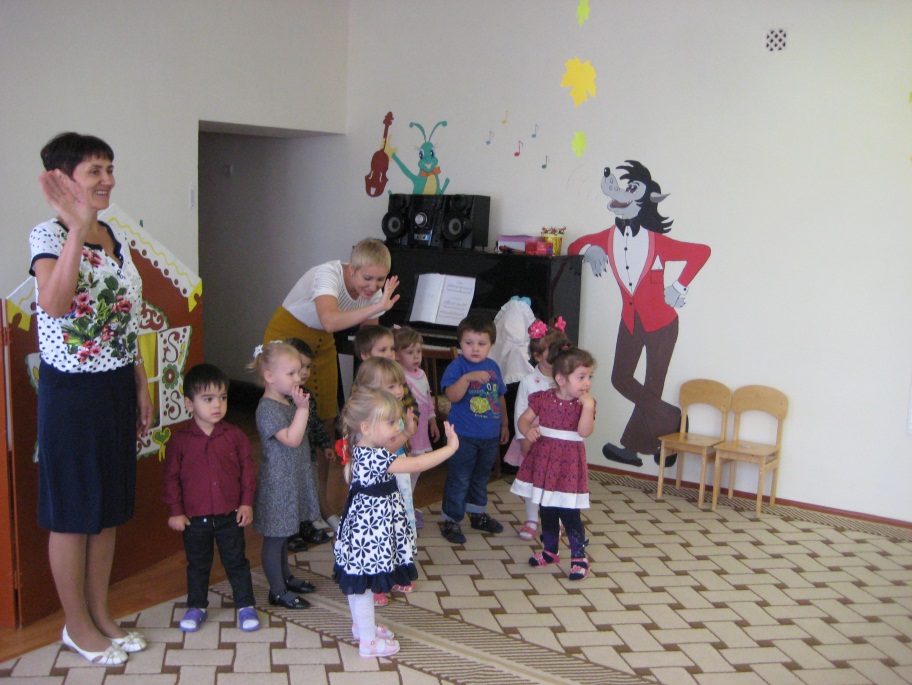 На фортепиано сидит зайчик, который «спрятался» от деток под платочком.Музыкальный руководитель: Ой, посмотрите, а чьи это ушки торчат? Кто это там спрятался?Дети: Зайчик!Музыкальный руководитель: Выходи зайчик, посмотри на наших ребят, какие они сегодня красивые и нарядные! Давайте поздороваемся с зайкой низким голосом, как мишки.Дети здороваются с зайчиком низким голосом, и он прячется за педагога.Музыкальный руководитель: Ой, зайчик испугался! Давайте поздороваемся с ним веселым голоском, как маленькие зайчата!Дети здороваются с зайчиком веселым голосом, и он им отвечает.Музыкальный руководитель: Давайте пожалеем зайчика, обнимем его, погладим – пусть увидит, какие мы добрые!Дети гладят и обнимают зайчика.Зайчик: Я пришел к вам в гости и принес подарок! (Звенит колокольчиками, которые лежат в красивой коробочке). Отгадайте, что это! Дети: Колокольчики!Зайчик (достает один колокольчик и показывает детям): Правильно! Я очень люблю играть на колокольчике, а мой братишка – на бубенчиках! А вы любите играть?Дети: Да!Музыкальный руководитель: Зайка в гости прискакал,
Колокольчики он взял.
Звонко-звонко позвеним,
Всех сейчас повеселим!         Зайчик раздает детям колокольчики и бубенцы.Игра в оркестре. «Как у наших у ворот». Русская народная мелодия в обр. Т. Ломовой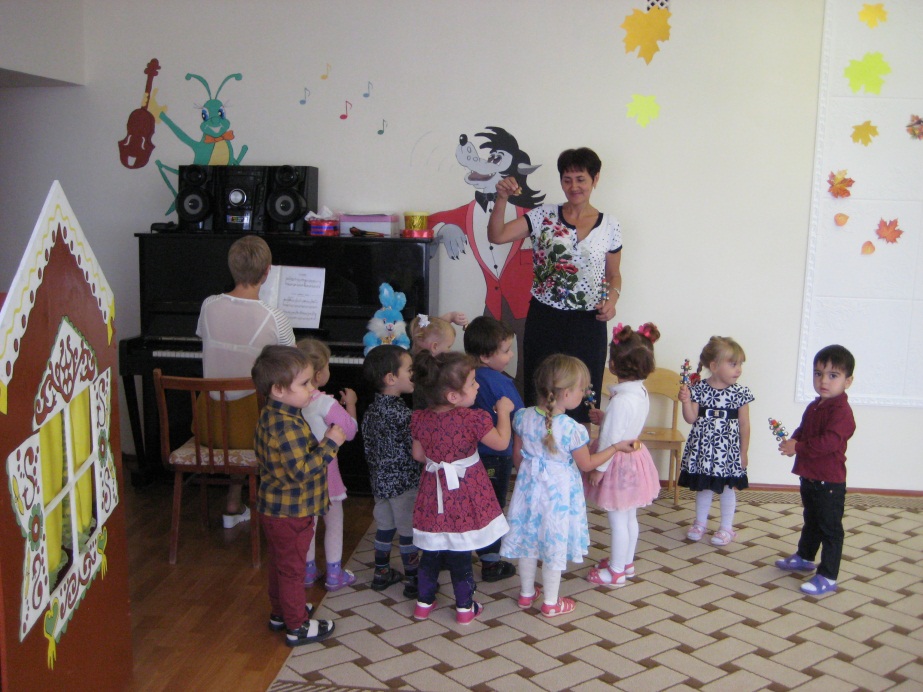 Цель: способствовать формированию у детей динамического слуха.Музыкальный руководитель: Сейчас я буду играть тихо, и со мной будут играть колокольчики! Дети играют на колокольчиках в соответствии с динамикой произведения. Музыкальный руководитель: А теперь я буду играть громко, и со мной будут играть бубенчики!Дети играют на бубенцах в соответствии с динамикой произведения.Музыкальный руководитель: А теперь сыграем все вместе!Зайчик: Какие молодцы! Как весело играли! Мне даже захотелось танцевать!Музыкальный руководитель: Давайте сыграем, а зайчик попляшет!    «Пляска зайчика». «Ой, лопнул обруч». Украинская народная мелодияЦель: способствовать формированию у детей навыков игры на музыкальных инструментах.Зайчик пляшет в руках желающего ребенка, остальные играют на музыкальных инструментах.Музыкальный руководитель: Зайка весело плясал и немножечко устал. Споем ему колыбельную песенку, пусть отдохнет.«Колыбельная». Т. Назаровой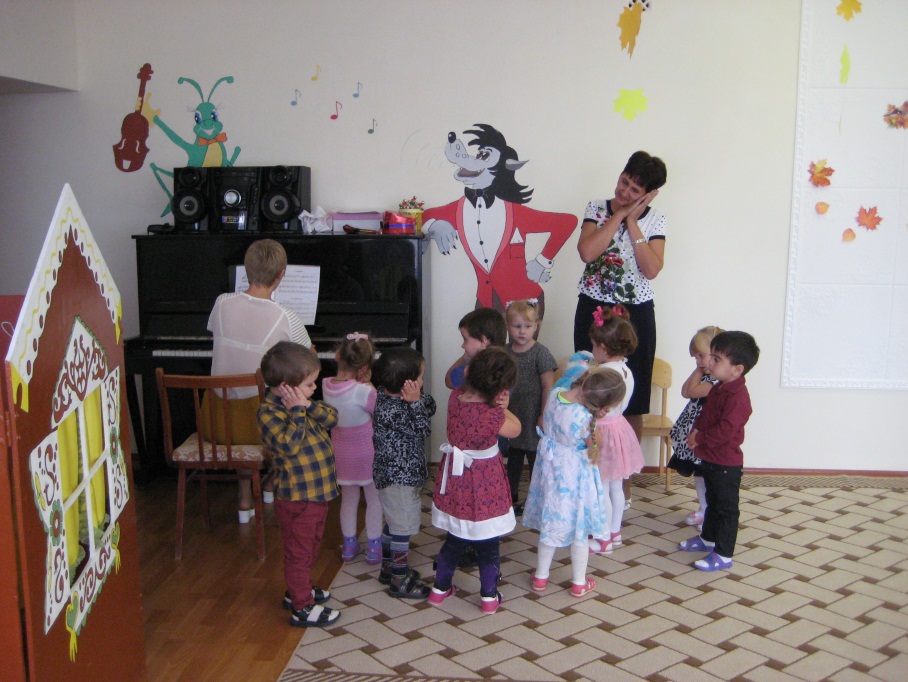 Музыкальный руководитель: Уснул наш зайчик, крепко спит. Как же нам его разбудить? Давайте его позовем тихонечко, ласково, чтобы он не испугался.Игра «Разбуди зайчика»Цель: способствовать формированию у детей динамического слуха, интонационной выразительности.Музыкальный руководитель и дети: Зайчик, просыпайся.Музыкальный руководитель: Что-то не проснулся наш зайчик, наверное, не услышал, давайте скажем громче. (Повторяем).Музыкальный руководитель: Нет, не просыпается. Вот как крепко зайчик спит! А давайте весело и громко скажем: «Зайчик, просыпайся!»Музыкальный руководитель: Разбудили зайчика!Игровой момент: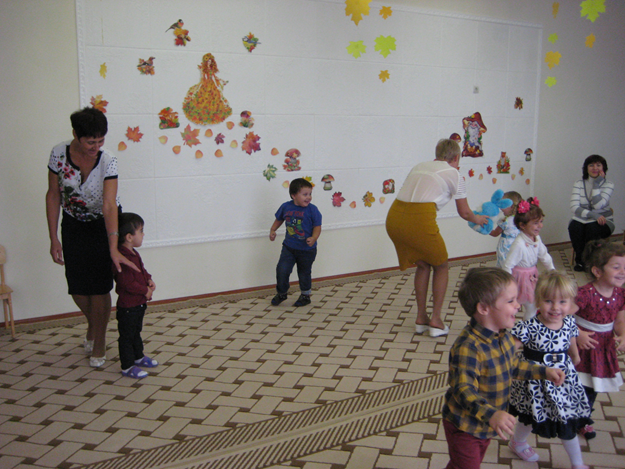 Зайчик: Ах, вы меня разбудили! Ну, я вам покажу! Сейчас всех вас поймаю!Зайчик начинает ловить детей, они от него убегают.Зайчик: С вами весело играть,Но люблю я и поспать!Отгадайте, что я сейчас буду делать!Музыкально-дидактическая игра «Что делает зайчик?»Цель: способствовать формированию у детей представлений о жанрах музыки.Звучит  украинская народная мелодия «Ой, лопнул обруч». Дети эмоционально реагируют: хлопают в ладоши, выполняют «фонарики» и т.п. Показываю им две картинки: зайчик пляшет и зайчик спит. Дети выбирают подходящую картинку.Звучит «Колыбельная» Т. Назаровой. Дети подкладывают ладошки под щечки и «спят». Выбирают из двух картинок ту, которая подходит.Зайчик: Молодцы! Угадали!С вами весело играть!Я хочу друзей позвать!Музыкальный руководитель:Поможем зайчику позвать друзей,Похлопаем в ладошечки скорей!Звучит «Полька» Д. Кабалевского, хлопаем в ладоши, встречая гостя. Входит лисичка, педагог (незаметно для детей) прячет зайчика.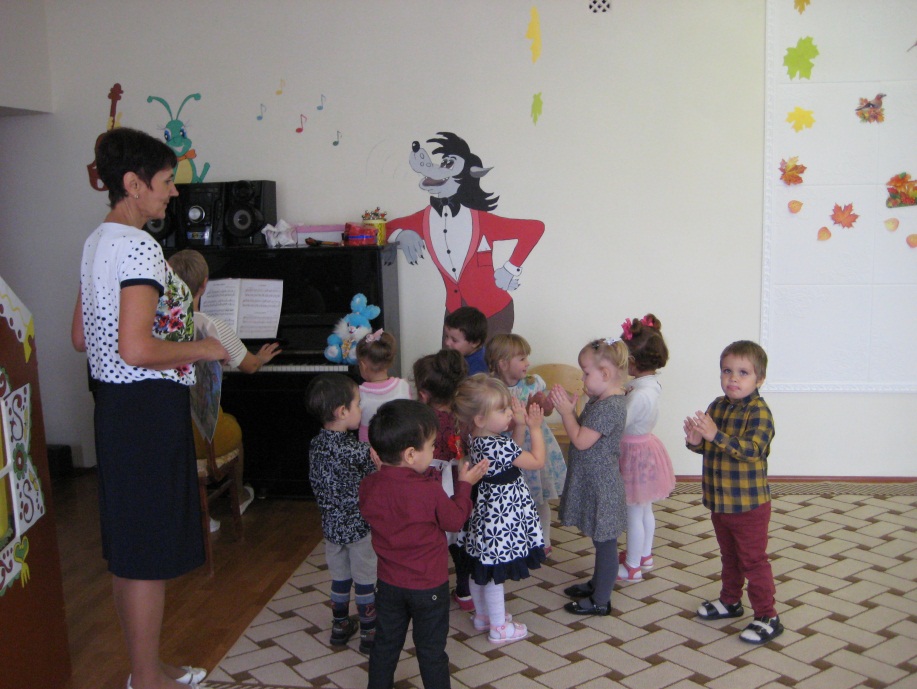 Музыкальный руководитель:К нам пришла лисичка – рыжая сестричка,Хвостиком играет, деток развлекает!Давайте поздороваемся с лисичкой!Дети: Здравствуй, лисичка!Лисичка: Здравствуйте, ребятки!Я к вам в гости пришла, 
Деткам ложки принесла.   Музыкальный руководитель:
Будем мы на них играть,
Будем ложками стучать.   Игра на ложках. «Ах вы, сени». Русская народная мелодияЦель: способствовать формированию у детей чувства ритма, навыков игры на музыкальных инструментах.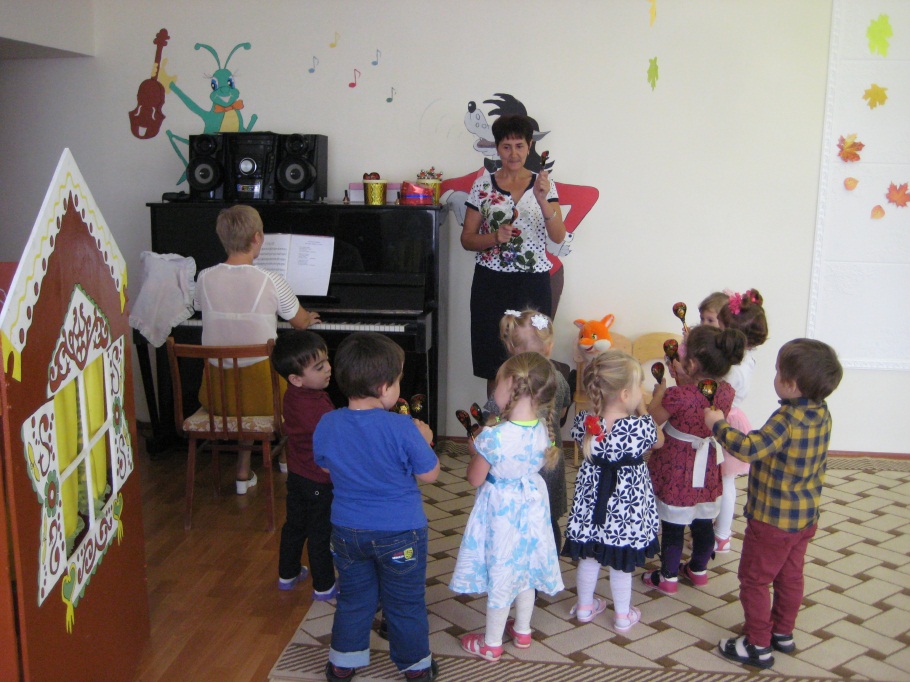 Лисичка: Ай, да детки, молодцы! Настоящие музыканты!      Музыкальный руководитель: Ой, ребята, а где же зайчик? Пойдемте его искать. У меня есть колокольчик, где он позвонит - там и зайка!Дети с музыкальным руководителем идут по залу и находят зайчика, спрятавшегося под платочком.Музыкальный руководитель: Ты зачем спрятался, зайка?Зайчик: Я лисичку боюсь, она меня съест!Музыкальный руководитель: Ребята, а давайте поможем лисичке и зайчику подружиться! Покажем им, как мы умеем дружить!Пляска «Гуляем и пляшем». М. РаухвергераЦель: способствовать формированию у детей слухового внимания, умения ориентироваться в пространстве зала.Лисичку и зайчика сажаю на стульчик. Под музыку 1-й части дети спокойно ходят по залу, на 2-ю часть – весело притопывают ногами. 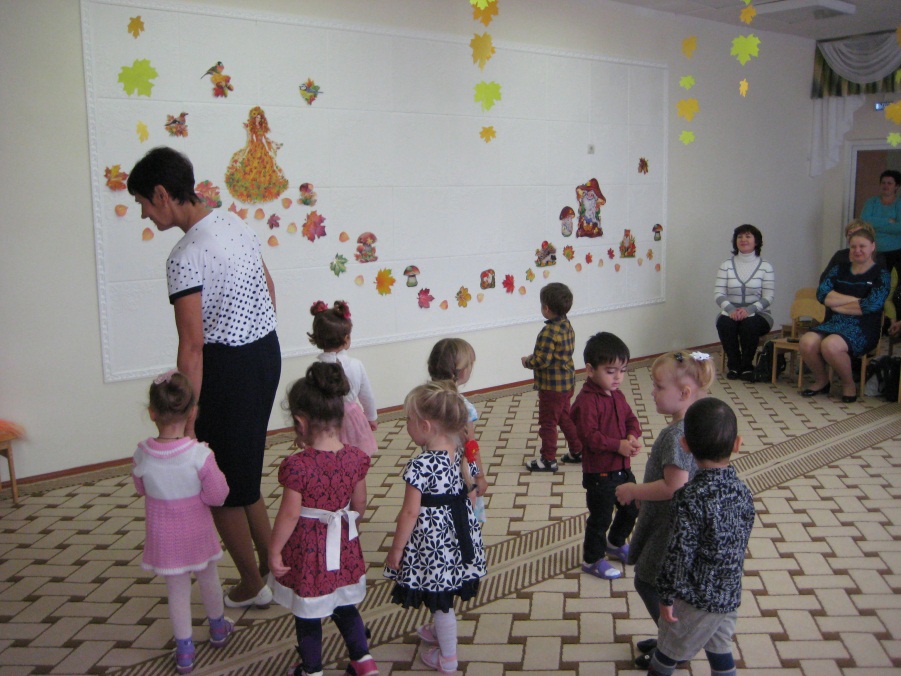 Лисичка:Ах, какие молодцы!Поплясали от души!Музыкальный руководитель: Посмотрите, зайчик и лисичка подружились!Зайчик: Спасибо вам, ребята! Теперь у меня еще один друг появился! Пойдем, лисонька, я тебя со всеми своими друзьями познакомлю!Зайчик и лисичка прощаются с ребятами и уходят. В это время просыпается мишка, который спал в домике. Мишка (недовольным голосом): Что за шум тут, не пойму?Кто шумит и почему?Не даете вы мне спать!Музыкальный руководитель: Мишенька, пора вставать!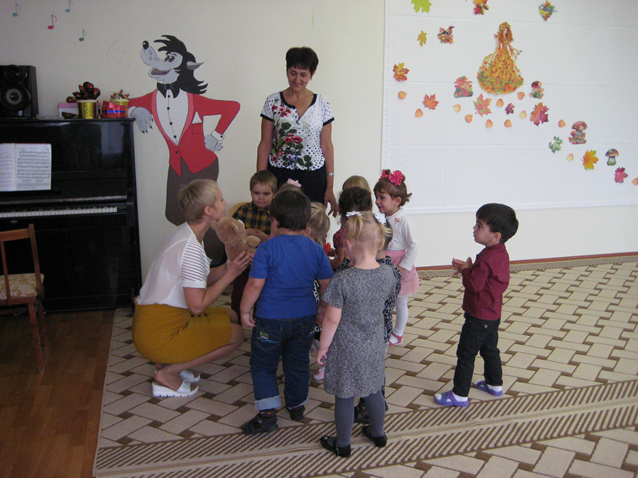 Мишка: Зачем? Мне и так хорошо!Музыкальный руководитель: А у нас еще лучше, правда, ребята? У нас весело! К нам приходили зайчик с лисичкой и принесли нам колокольчики, бубенчики и ложки! Мы на них играли, веселились и плясали!Мишка: Ой, как, весело у вас! А меня возьмете с собой играть?  У меня тоже музыкальный инструмент есть (показывает бубен, начинает плясать с ним).Музыкальный руководитель: Посмотрите на мишутку, Расшалился не на шутку! Ай, да Мишка, как он пляшет,
Как задорно бубном машет!Поиграем с мишкой?Дети: Да!
Музыкальный руководитель: И мы с бубном поиграем,И Мишутку позабавим! «Игра с бубном». М. Красева Цель: способствовать формированию у детей внимания, чувства ритма, коммуникативных качеств.Музыкальный руководитель: Про кого я песенку спою, тот и будет играть на бубне.Музыкальный руководитель поет, а названный ребенок играет на бубне, остальные дети хлопают в ладоши. В конце игры солирующий ребенок передает бубен тому, чье имя пропел музыкальный руководитель. Игра повторяется 2 раза.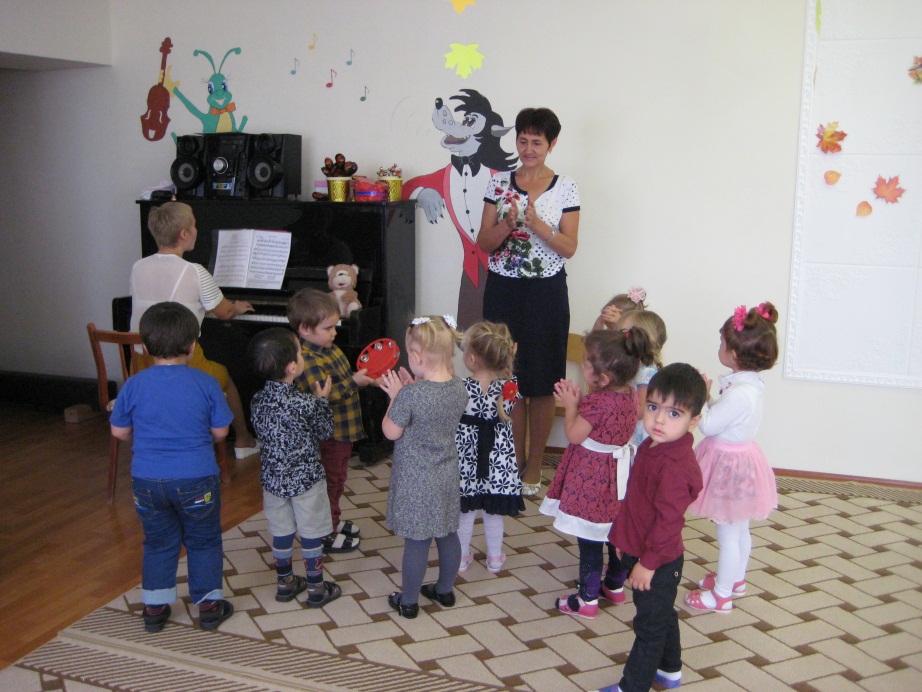 Мишка: Какая замечательная игра! А я тоже игру знаю! Музыкально-дидактическая игра «Угадай, на чем играю» 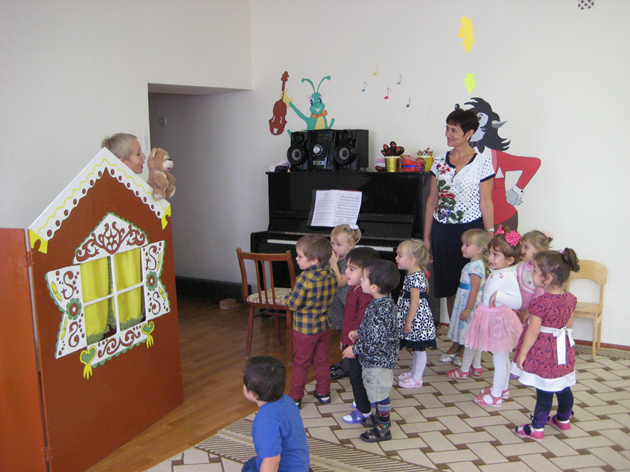 Цель: способствовать формированию у детей тембрового слуха, умения узнавать инструмент по звучанию и называть его.Мишка (из-за ширмы): Угадайте, на чем я играю!Мишка за ширмой играет на каком-нибудь музыкальном инструменте. Дети называют инструмент, и мишка показывает его детям.Сюрпризный момент: в конце игры мишка встряхивает коробочку с леденцами и спрашивает у ребят, на чем он сейчас играл. Дети затрудняются с ответом.Мишка: Что, не знаете, какой это инструмент? Конечно, не знаете, потому что это и не инструмент вовсе. Это конфетки! (Достает из-за ширмы бутафорскую конфету и трясет ею). Вот как они гремят! Это для вас! Кушайте на здоровье!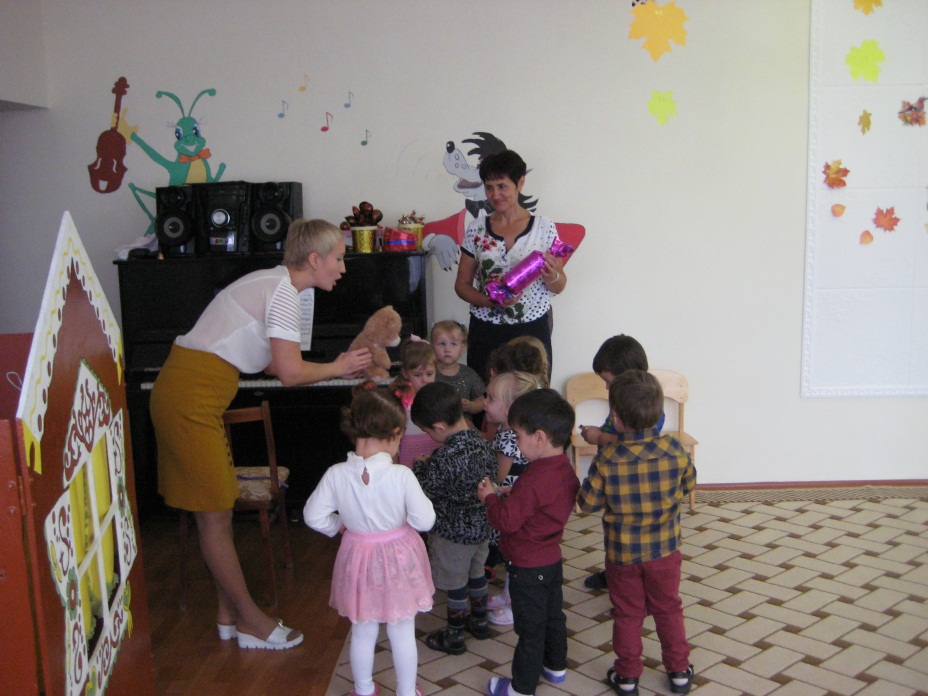 Музыкальный руководитель: Давайте поблагодарим мишку! Спасибо, тебе, Мишенька! Приходи к нам в гости еще! А нам пора возвращаться к себе в группу.Дети прощаются с мишкой, машут ему на прощанье и уходят в группу.Самоанализ занятия:Мной было проведено доминантное занятие по теме: «Формирование у детей музыкальных способностей посредством музыкально-дидактических игр», тема занятия: «К нам гости пришли – инструменты принесли».Целью занятия было создание условий для развития у детей музыкальных способностей посредством музыкально-дидактических и подвижных игр через решение следующих задач:Способствовать формированию у детей эмоциональной отзывчивости;Способствовать формированию динамического и звуковысотного слуха;Способствовать формированию у детей слухового внимания, умения ориентироваться в пространстве зала;Способствовать формированию представлений о жанрах музыки;Способствовать формированию тембрового слуха, умения узнавать инструмент по звучанию и называть его; Способствовать формированию навыков игры на детских музыкальных инструментах;Способствовать развитию чувства ритма;Способствовать формированию коммуникативных качеств.Предварительно была проведена следующая работа: знакомство детей с музыкальными инструментами: колокольчик, бубенцы, ложки, бубен; игра в оркестре детских музыкальных инструментов; слушание музыкальных произведений; проигрывание музыкально-дидактических и подвижных игр.В ходе занятия использовала мягкие игрушки: зайчик, лисичка, мишка; музыкальные инструменты: ложки, колокольчики, бубен, бубенцы; коробочку для колокольчиков, ширму.На занятии были применены новые приемы игры на ложках: «тарелочки», «солнышко».Виды деятельности, примененные на занятии, способствовали формированию у детей:эмоциональной отзывчивости;динамического, звуковысотного, тембрового и ритмического слуха;слухового внимания, умения ориентироваться в пространстве зала;представлений о жанрах музыки;умения узнавать инструмент по звучанию и называть его; навыков игры на детских музыкальных инструментах;коммуникативных качеств.Дети с удовольствием шли со мной на контакт, охотно выполняли все предложенные мной и персонажами действия, были эмоциональны, внимательны, заинтересованы в силу своих индивидуальных особенностей.Чтобы вызвать у детей интерес к музыкальной деятельности, я использовала знакомые детям персонажи, которые сменяли друг друга на протяжении всего занятия, а также игровые и сюрпризный моменты. Занятие было выстроено последовательно, логично. Были применены различные методы работы с детьми: наглядный, наглядно-слуховой, словесный. Все предложенные детям формы занятия подчинялись теме: «Формирование у детей музыкальных способностей посредством музыкально-дидактических игр».Занятие соответствовало поставленной цели и задачам, немного затянулось по времени, но так как виды музыкальной деятельности быстро сменяли друг друга и менялись персонажи, дети не утомились и не потеряли интерес к происходящему. Поставленные задачи были выполнены в полном объеме.Воспитатель на занятии исполняла роль кукловода, представляла демонстрационный материал, организовывала детей, играла с ними в оркестре, поддерживала эмоциональный настрой. Занятие прошло в оптимальном темпе, доброжелательной, непринужденной обстановке, детям было интересно и весело, они получили массу положительных эмоций от встречи с любимыми персонажами. В дальнейшем планирую поддерживать интерес детей к музыкальным видам деятельности, используя инновационные и игровые технологии.Использованные источники:Авторская разработка.И.М. Каплунова., И.А. Новоскольцева. Праздник каждый день. Программа музыкального воспитания детей дошкольного возраста «Ладушки». СПб.: изд-во «Композитор», 2009. Младшая группа.Фотографии из архива автора**Для публикации информации о детях получено письменное разрешение родителей (законных представителей)